Fédération Algérienne de Football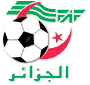 Ligue Régionale de Football OuarglaDIRECTION TECHNIQUE REGIONALE D’ARBITRAGEFiche d’engagement Arbitre - Arbitre Assistant      Je soussigné, certifié l’exactitude des renseignements fournis ci-dessus,                                                                       Fait à : …………………… le : ………………..